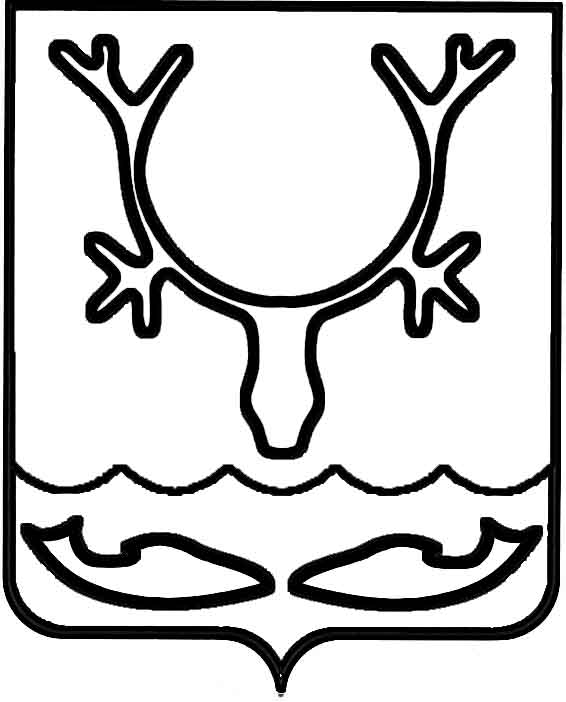 Администрация муниципального образования
"Городской округ "Город Нарьян-Мар"ПОСТАНОВЛЕНИЕОб утверждении организации                  для управления многоквартирным домом № 24Б по ул. Пионерской           в г. Нарьян-МареВ соответствии с частью 17 статьи 161 Жилищного кодекса Российской Федерации, Правилами определения управляющей организации для управления многоквартирным домом, в отношении которого собственниками помещений 
в многоквартирном доме не выбран способ управления таким домом или выбранный способ управления не реализован, не определена управляющая организация, утвержденными постановлением Правительства Российской Федерации от 21.12.2018 № 1616, постановлением Администрации МО "Городской округ "Город Нарьян-Мар" от 19.02.2019 № 203 "Об утверждении перечня организаций для управления многоквартирным домом, в отношении которого собственниками помещений 
в многоквартирном доме не выбран способ управления таким домом или выбранный способ управления не реализован, не определена управляющая организация", протоколом вскрытия конвертов с заявками на участие в открытом конкурсе 
по извещению № 1 от 21.09.2020 Администрация муниципального образования "Городской округ "Город Нарьян-Мар"П О С Т А Н О В Л Я Е Т:Определить из перечня организаций для управления многоквартирным домом, в отношении которого собственниками помещений в многоквартирном доме 
не выбран способ управления таким домом или выбранный способ управления 
не реализован, не определена управляющая организация, в качестве управляющей организации для управления многоквартирным домом № 24Б по ул. Пионерской
в г. Нарьян-Маре ООО "ЭНБИО" с даты внесения изменений в реестр лицензий субъекта Российской Федерации.Утвердить перечень работ и услуг по управлению многоквартирным домом, услуг и работ по содержанию и ремонту общего имущества в многоквартирном 
доме № 24Б по ул. Пионерской в г. Нарьян-Маре согласно приложению к настоящему постановлению.Установить плату за содержание жилого помещения в многоквартирном                         доме № 24Б по ул. Пионерской в г. Нарьян-Маре в размере 55,14 руб./кв. м/месяц.Управлению жилищно-коммунального хозяйства Администрации муниципального образования "Городской округ "Город Нарьян-Мар" в течение одного рабочего дня со дня подписания настоящего постановления разместить его                                        в государственной информационной системе жилищно-коммунального хозяйства 
и на официальном сайте Администрации муниципального образования "Городской округ "Город Нарьян-Мар". Управлению жилищно-коммунального хозяйства Администрации муниципального образования "Городской округ "Город Нарьян-Мар" в течение одного рабочего дня со дня подписания настоящего постановления направить копию постановления в Государственную инспекцию строительного и жилищного надзора Ненецкого автономного округа и в управляющую организацию ООО "ЭНБИО". Муниципальному казенному учреждению "Управление городского                                                       хозяйства г. Нарьян-Мара" в течение пяти рабочих дней со дня подписания                     настоящего постановления известить собственников помещений в многоквартирном                доме об определении управляющей организации путем размещения информации                                                    на информационных стендах в многоквартирном доме.Настоящее постановление вступает в силу со дня подписания, подлежит опубликованию в официальном бюллетене городского округа "Город Нарьян-Мар"                 "Наш город".Приложениек постановлению Администрации муниципального образования "Городской округ "Город Нарьян-Мар"от 25.11.2020 № 914ПЕРЕЧЕНЬобязательных работ и услуг по содержанию и ремонту общего имущества собственников помещений в многоквартирном доме № 24Б по ул. Пионерской25.11.2020№914Глава города Нарьян-Мара О.О. Белак№ п/пНаименование работ и услугПериодичность выполнения работ и оказания услугГодовая плата (рублей)Стоимость 
на 1 кв.м. общей площади (рублей в месяц) Плата за содержание жилого помещения Плата за содержание жилого помещения741 081,6055,14          в том числе:          в том числе:I. За услуги, работы по управлению многоквартирным домом, за содержание и текущий ремонт общего имущества I. За услуги, работы по управлению многоквартирным домом, за содержание и текущий ремонт общего имущества 729 388,8054,271.Управлениепостоянно265 036,8019,722.Уборка мест общего пользования181 305,6013,492.1.Мытье окон, в. т.ч. рамы, переплеты, стекла (легкодоступные)2 раза в год268,800,022.2.Влажная протирка дверей1 раз в месяц5 510,400,412.3.Мытье лестничных площадок и маршей нижних трех этажей2 раза в месяц45 561,603,392.4.Влажная протирка перил лестниц1 раз в месяц403,200,032.5.Влажное подметание лестничных площадок и маршей нижних трех этажей3 раза в неделю129 561,609,642.6.Влажная протирка подоконников2 раза в год0,000,003.Уборка придомовой территории61 152,004,553.1.Уборка контейнерной площадки5 раз в неделю11 692,800,873.2.Подметание ступеней и площадок перед входом в подъезд2 раза в неделю2 419,200,183.3.Подметание территории в теплый период (без покрытия 2 кл. территории)2 раза в неделю1 478,400,113.4.Подметание территории в дни без снегопада (усовершенствованное покрытия 2 кл. территории)5 раза в неделю9 004,800,673.5.Очистка от снега и наледи участков территории, недоступных для мех. уборки (2 кл. территория)по мере необходимости4 569,600,343.6.Посыпка территории песком или смесью песка с хлоридами  (2 кл. территория)по мере необходимости1 881,600,143.7.Сдвигание свежевыпавшего снега в дни сильных снегопадовпо мере необходимости15 993,601,193.8.Механизированная очистка придомовой территории от снега, удаление накатов и наледи6 раз в год14 112,001,054.Организация накопления отходов I - IV классов опасности (отработанных ртутьсодержащих ламп и др.) и их передача в организации, имеющие лицензии на осуществление деятельности по сбору, транспортированию, обработке, утилизации, обезвреживанию, размещению таких отходов.по мере необходимости940,800,075.Дезинсекция и дератизация 1 раз в 2 года4 300,800,326.Аварийное обслуживание12 499,200,936.1.Аварийное обслуживание оборудования и сетей отопленияпостоянно3 360,000,256.2.Аварийное обслуживание оборудования и сетей ХВСпостоянно3 091,200,236.3.Аварийное обслуживание оборудования и сетей водоотведенияпостоянно3 225,600,246.4.Аварийное обслуживание оборудования и сетей электроснабженияпостоянно2 822,400,21Техническое обслуживание77 011,205,737.Тех. обслуживание системы электроснабжения2 раза в год5 510,400,418.Тех. обслуживание конструктивных элементов2 раза в год27 014,402,019.Тех. обслуживание системы ХВСпо мере необходимости12 499,200,9310.Тех. обслуживание системы отопления по мере необходимости13 843,201,0311.Тех. обслуживание системы водоотведения, в т.ч.6 182,400,4611.1.Контроль состояния элементов внутренней канализациипо мере необходимости6 182,400,4612.Тех. обслуживание систем вентиляции1 раз в год3 763,200,2813.Тех. обслуживание системы газоснабжения1 раз в год8 198,400,61Текущий ремонт127 142,409,4614.Текущий ремонт системы электроснабженияпо мере необходимости8 064,000,6015.Текущий ремонт конструктивных элементовпри необходимости62 764,804,6716.Текущий ремонт системы ХВСпри необходимости20 428,801,5217.Текущий ремонт системы водоотведения, канализации, в т.ч.при необходимости11 020,800,8217.1Восстановление исправности элементов внутренней канализациипри необходимости10 214,400,7617.2Содержание сооружений и оборудования, используемых для накопления жидких бытовых отходов в многоквартирных домах, не подключенных к централизованной системе водоотведения (ремонт крышек выгребных ям)при необходимости806,400,0618.Текущий ремонт системы отопленияпри необходимости22 713,601,6919.Текущий ремонт систем вентиляции1 раз в три года2 150,400,16II.   За коммунальные ресурсы, используемые в целях содержания общего имущества МКДII.   За коммунальные ресурсы, используемые в целях содержания общего имущества МКД11 692,800,871.Электрическая энергия, потребляемая при содержании общего имущества в многоквартирном доме11 692,800,87